                        Председателю Правления Удмуртского                                                                                                                                          республиканского    отделения  РОИАНадежде Кузьминичне КоробейниковойКоличество членов отделения на отчётный периодНа 01.12.2017 г. в первичной организации значится 6 членов общества.	Периодичность проведения общих собраний (конференций), заседаний президиумов (активов) районного отделения         Одной из главных задач организации является систематизация документов по истории района, на основании архивных документов и историко -  краеведческих исследований, сохранение и их использование, накопление и систематизация материалов по историческому краеведению	Основными направлениями в  работе являются:- подготовка и проведение круглых столов;- семинаров;- тематических встреч;- публикация статей об истории развития района  в СМИ.	  В 2017 году проведено 2 заседания  первичной организации общества историков-архивистов: 1) Цели и задачи Малопургинского РОИА на 2017 год;  2)  Итоги работы Малопургинского РОИА за 2017 год В первичной организации значится 6 членов общества.            Членами первичной организации общества историков – архивистов продолжена  поисковая работа по выявлению архивных документов по истории с.Малая Пурга, Малопургинского района.Проведение и участие в научных конференциях, семинарах и «круглых столах»01 марта 2017 года в 11.00 час. в зале торжественных мероприятий БУ УР «Дом Дружбы народов» по адресу: г. Ижевск, ул. Орджоникидзе, 33а председатель принял участие в  расширенном заседании Коллегии Комитета по делам архивов при Правительстве УР по теме: «Об итогах работы архивных учреждений Удмуртской Республики за 2016 год и основных направлениях развития архивного дела в Удмуртской Республике на 2017 год»Проблема сохранения исторической памяти народа одна из самых актуальных проблем нашего времени. Она важна для любой нации. Без знания истории края, своих корней, деяний прошлых поколений рвется нить, связующая эпохи, рушится преемственность поколений. Этому был посвящён семинар специалистов библиотек района «Библиотека как источник сохранения исторической памяти региона». На семинаре рассмотрены  вопросы создания летописей, поиску архивных материалов по истории населённых пунктов, учреждений, организаций, истории библиотеки, даны методические рекомендации по созданию родословных, сбору документов о знаменитых людях села.С целью стимулирования интереса детей и подростков к личности и творчеству писателей династии Самсоновых, был проведен интеллектуальный конкурс «Большие Самсоновские игры» на удмуртском языке. Чтобы принять в нем участие, школьникам 5-8-х классов необходимо было заранее изучить краеведческую литературу и произведения Самсоновых. В конкурсе состязались 25 учащихся средних классов. Игра прошла в формате ток-шоу «Своя - Игра». Вопросы были посвящены творчеству писателей династии Самсоновых и истории района. Кроме того, конкурсантам предстояло разобрать предметы из «Черного ящика» и отгадать, в каких рассказах, написанных Андреем Самсоновым, о них упоминается. В конкурсе «Кот в мешке» ученики должны были отгадать название «самсоновских» произведений. В результате упорной борьбы победу одержала команда «Зольгыри» (Воробей), вторые по количеству набранных баллов - «Шудон корка» и третьи - «Зангари». Победители были отмечены грамотами, а участники сертификатами. Дополнительные награды получили те конкурсанты, которые исполнили художественные номера по произведениям братьев Самсоновых. По-прежнемубольшую краеведческую работу проводит Валерий Баймурзин. Удивительный рассказчик - Баймурзин Валерий Дмитриевич, краевед из деревни Аксакшур, помогает погружаться в тайны прошлого. Собранные им местные легенды, мифы и были, не только приводят в трепет любого человека, но и заставляют задуматься о мудрых законах древних. Летающие колдуны, молельные места, священные деревья, неписаные законы удмуртского рода, которые нельзя нарушать и необходимо уважать; чистые лечебные родники, памятное место древнего удмуртского рода Эгра – все это бережно сохраняется в небольшой деревушке.      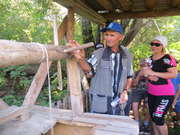 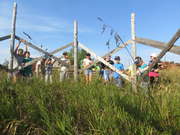 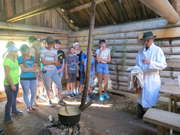 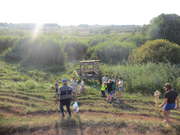 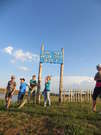 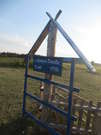 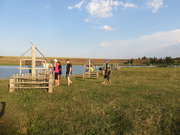 В 2010 году решением районного Совета депутатов в Малопургинском районе была учреждена премия имени Семена Самсонова. Премия присуждается ежегодно.  В этом году её лауреатом в номинации «За краеведческую деятельность, направленную на изучение и популяризацию истории и культуры родного края стал Ивашкин Арсентий Кириллович, краевед, участник Великой Отечественной войны (награждён орденом «Отечественной войны» и медалями «За победу над Германией», «За доблестный труд»).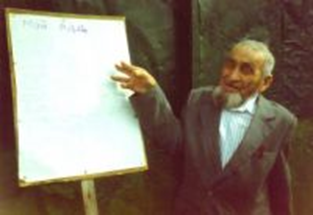 Научно-исследовательская работаИздание  печатных изданийКалендарь знаменательных и памятных дат Малопургинского района на 2018 год /Малопургинская районная библиотека.- Малая Пурга, 2017.  Выпуск информационных памяток, листовок по памятным датам района и юбилеям знаменитых людей района - Ильин Никита Ильич и Спиридонов Михаил Спиридонович.Публикация архивных материалов в средствах массовой информации исети ИнтернетПубликции, напечатанные в районной газете «Маяк»:1.	Баймурзин, Валерий Дмитриевич. Быризы ке но, писпузы пушъе [Текст] / Валерий Баймурзин // Удмурт дунне. - 2017. - 11 мая. - С. 19. - (Быдӟым Вормонлы – 72 ар)Аннотация: О семье Батровых из деревни Аксакшур Малопургинского района. Из четырех братьев из войны вернулся только один.2.	Баймурзин, В. Наш народ должен помнить подвиг медиков [Текст] / В. Баймурзин // Маяк. - 2017. - 16 июня. - С. 2, 3. - (18 июня - День медицинского работника).Аннотация: История медпункта деревни Аксакшур Малопургинского района с 30-х годов 20 века. О медработниках, работавших в разные годы в медпункте.3.	Баймурзин, В. Праздник, который окрыляет и наполняет сердце радостью [Текст] / В. Баймурзин // Маяк. - 2017. - 9 июня. - С. 1. - (Обычаи и традиции).Аннотация: О празднике в честь окончания сева в сельскохозяйственном производственном кооперативе "Аксакшур".4.	Баймурзин, В. В Аксакшуре появился музей [Текст] / В. Баймурзин // Маяк. - 2017. - 17 мая. - С. 2.Аннотация: Об открытии 8 мая музея истории деревни Аксакшур. Экспозиции посвящены участникам ВОВ, труженикам тыла, детям войны, выдающимся землякам, истории колхоза, школы, деревни.5.	Баймурзин, Валерий Дмитриевич. Заповедные места Аксакшура [Текст] / В. Д. Баймурзин // Маяк. - 2017. - 12 апр. - С. 2.Аннотация: О летнем туристическом маршруте "По святым местам Аксакшура": места молений, старая деревня, школа, сад.6.	Баймурзин, В. 600 «зелёных фуражек» готовятся к 100-летию пограничных войск // Маяк. – 2017. – 1 нояб. – С. 2. – (Навстречу юбилею)Аннотация: О районном Дне пограничника, прошедшем в деревне Курегово.Организация выставок документовИнформация на сайте Малопургинского района - 3Мероприятия, направленные на работу с учащейся молодёжьюВ мае месяце был организован конкурс буклетов среди обучающихся «Великой Победе посвящается». На конкурс были представлены 20 работ обучающихся творческих объединений «Огненное детство», «Наш край», «Музееведение», «Удмуртский фольклор», «Алые паруса», «Тылгизьы», «Художественное слово». 8 ноября 2017 г. Малопургинским Центром детского творчества был организован отборочный  этап краеведческих чтений. На Чтениях принимали участие 21 учащихся, всего было представлено 19 работ из МОУ СОШ д. с. Яган-Докья, д. Баграш-Бигра, МОО ООШ № 1 с. Малая Пурга, гимназии с. Малая Пурга, МОУ СОШ с. Уром, МОУ СОШ д. Старая Монья, МОУ СОШ д. Нижние Юри, МОУ ООШ д. Иваново-Самарское.  В течение года успешно реализовались 5 программ: Музееведение», (педагог Гондырева Зоя Михайловна), Огненное детство» (педагог Мурина Зинаида Васильевна), «Наш край» (педагог Долгова Алина Васильевна); «Славяне» (Павлова Анжелика Михайловна); «Удмуртский фольклор» (педагог Сергеева Е.М.).Программы  по краеведению включают обучение навыкам  работы с краеведческим материалом, поисковой работе, основам учебно-исследовательской работы. Программы ориентированы  на воспитание у детей гордости,  любви и ответственности за свою малую Родину, желания изучать ее историю, традиции, прошлое и настоящее.    Педагогами большое внимание уделяется воспитанию гражданственности и патриотизма у детей, сохранению традиций и  самобытности своего народа, организацию познавательной деятельности обучающихся через ведение исследовательской работы. Реализация тематических программ осуществляется с использованием всего многообразия форм и методов туристско-краеведческой деятельности: экскурсий, краеведческих наблюдений, экспедиций, однодневных походов, встреч с участниками и очевидцами изучаемых событий и явлений, записей воспоминаний,  работой в музеях, архивах, библиотеках, институтах, различных учреждениях и организациях. 	Сотрудниками архивного отдела, РОИА ежегодно проводятся  уроки , экскурсии  с учениками средних школ района. В текущем году 15 учеников посетили архивный отдел, ознакомившись с работой отдела и документами, хранящимися в отделе.Наличие материальной и финансовой базы, в том числе представленной спонсорами                 - всего собрано членских взносов – 324-00;                 - использовано – 324-00 ;                 - остаток  - 0.Поступившие взносы в размере 324 руб. 00 коп. израсходованы на приобретение канцелярских товаров, цветная ксероксная бумага -1 упак. ( на оформление информационных стендов и выставок).Председатель районной первичной организации                                                О.Э.Полканова                                                                                                                                        30.11.2017 г.ОТЧЕТо деятельности Малопургинского районного отделения УРО РОИАза 2017 год№№ п/п Член общества (ФИО)год рожденместо работы и должностьученая степень,почетн.званиеОбразо-вание           Дом.адрестелефонраб/домДата вступления/ № членского билета1Алексеева Светлана Егоровна1973Начальник архивного отдела Администрации Малопургинского районанетвысшеес.Малая Пурга,ул.Вторая Родниковая,23т.р 4-10-5520162Вахрушева Надежда Николаевна1962Малопургинская районная библиотека,Зав. методотделомнетвысшеес.Малая Пурга,ул.Пионерская,28-12т.р. 4-24-39. № 0004803БаймурзинВалерийДмитриевич1958Аксакшурская ср.школа,учитель географиинетвысшеедер.Аксакшур6-33-266-33-58    . № 0004824Данилова Алевтина Александровна1965Директор муниципального бюджетного учреждения культуры "Малопургинский районный краеведческий музейнетвысшеес.Малая Пурга,т.р.4-16-9520165Полканова Ольга Эдуардовна1976начальник отдела общего образования управления образования Администрации муниципального образования «Малопургинский район»нетвысшеес.Малая Пурга,т.р.4-12-8720166Хохрякова Ольга Витальевна1976Методист муниципального образовательного учреждениядополнительного образования детей«МалопургинскийЦентр детского творчества».нетвысшеет.р.4-12-562016